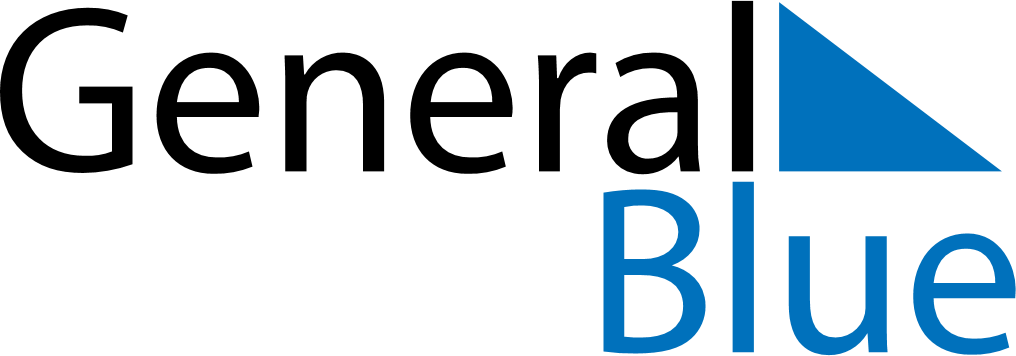 January 2024January 2024January 2024January 2024January 2024January 2024Port Saint Mary, Isle of ManPort Saint Mary, Isle of ManPort Saint Mary, Isle of ManPort Saint Mary, Isle of ManPort Saint Mary, Isle of ManPort Saint Mary, Isle of ManSunday Monday Tuesday Wednesday Thursday Friday Saturday 1 2 3 4 5 6 Sunrise: 8:38 AM Sunset: 4:05 PM Daylight: 7 hours and 27 minutes. Sunrise: 8:38 AM Sunset: 4:06 PM Daylight: 7 hours and 28 minutes. Sunrise: 8:38 AM Sunset: 4:07 PM Daylight: 7 hours and 29 minutes. Sunrise: 8:37 AM Sunset: 4:09 PM Daylight: 7 hours and 31 minutes. Sunrise: 8:37 AM Sunset: 4:10 PM Daylight: 7 hours and 32 minutes. Sunrise: 8:37 AM Sunset: 4:11 PM Daylight: 7 hours and 34 minutes. 7 8 9 10 11 12 13 Sunrise: 8:36 AM Sunset: 4:13 PM Daylight: 7 hours and 36 minutes. Sunrise: 8:36 AM Sunset: 4:14 PM Daylight: 7 hours and 38 minutes. Sunrise: 8:35 AM Sunset: 4:15 PM Daylight: 7 hours and 40 minutes. Sunrise: 8:34 AM Sunset: 4:17 PM Daylight: 7 hours and 42 minutes. Sunrise: 8:34 AM Sunset: 4:18 PM Daylight: 7 hours and 44 minutes. Sunrise: 8:33 AM Sunset: 4:20 PM Daylight: 7 hours and 47 minutes. Sunrise: 8:32 AM Sunset: 4:22 PM Daylight: 7 hours and 49 minutes. 14 15 16 17 18 19 20 Sunrise: 8:31 AM Sunset: 4:23 PM Daylight: 7 hours and 51 minutes. Sunrise: 8:30 AM Sunset: 4:25 PM Daylight: 7 hours and 54 minutes. Sunrise: 8:29 AM Sunset: 4:26 PM Daylight: 7 hours and 57 minutes. Sunrise: 8:28 AM Sunset: 4:28 PM Daylight: 7 hours and 59 minutes. Sunrise: 8:27 AM Sunset: 4:30 PM Daylight: 8 hours and 2 minutes. Sunrise: 8:26 AM Sunset: 4:32 PM Daylight: 8 hours and 5 minutes. Sunrise: 8:25 AM Sunset: 4:34 PM Daylight: 8 hours and 8 minutes. 21 22 23 24 25 26 27 Sunrise: 8:24 AM Sunset: 4:35 PM Daylight: 8 hours and 11 minutes. Sunrise: 8:22 AM Sunset: 4:37 PM Daylight: 8 hours and 14 minutes. Sunrise: 8:21 AM Sunset: 4:39 PM Daylight: 8 hours and 18 minutes. Sunrise: 8:20 AM Sunset: 4:41 PM Daylight: 8 hours and 21 minutes. Sunrise: 8:18 AM Sunset: 4:43 PM Daylight: 8 hours and 24 minutes. Sunrise: 8:17 AM Sunset: 4:45 PM Daylight: 8 hours and 28 minutes. Sunrise: 8:15 AM Sunset: 4:47 PM Daylight: 8 hours and 31 minutes. 28 29 30 31 Sunrise: 8:14 AM Sunset: 4:49 PM Daylight: 8 hours and 34 minutes. Sunrise: 8:12 AM Sunset: 4:51 PM Daylight: 8 hours and 38 minutes. Sunrise: 8:11 AM Sunset: 4:53 PM Daylight: 8 hours and 42 minutes. Sunrise: 8:09 AM Sunset: 4:55 PM Daylight: 8 hours and 45 minutes. 